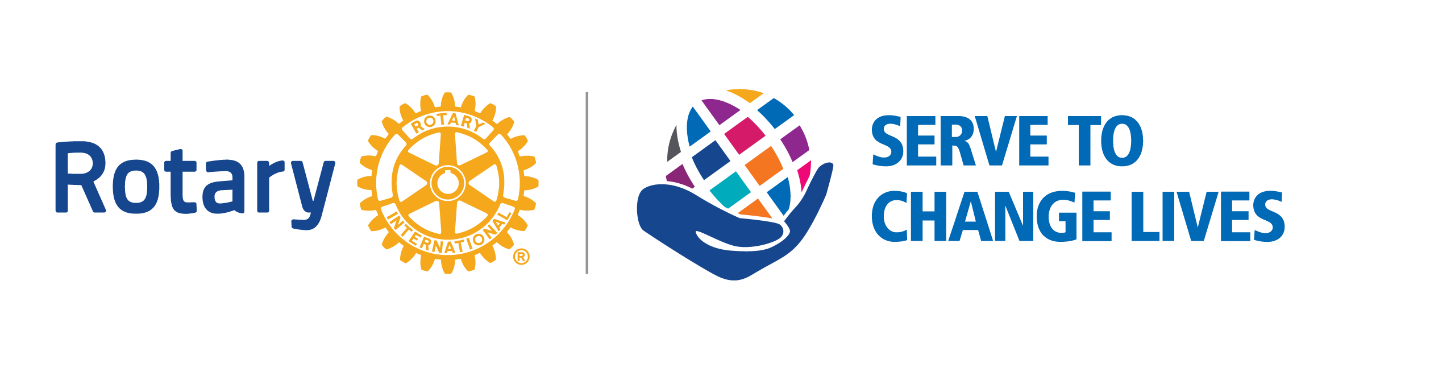 “Serve with Excellence!”Assistant Governor TrainingFebruary 20, 20219:00 - 9:05 am     Zoom Basics				Cole Adamson9:05 – 9:20 am     Welcome and Introductions	Ed Hardesty, District Trainer9:20 – 9:40 am     The Year Ahead – Serve to 	Kevin Merrill, DGE                            Change Lives 9:40 – 10:00 am    Expectations of an 			George Knox, DGN		        Assistant Governor 	10:00 – 10:30 am  The Rotary Foundation		Ed Hardesty, District Trainer                            The AG’s Responsibility10:30 – 10:45 am   Break10:45  – 11:15 am   Membership Leads and		Jayne Lowe, Membership Chair                             The AG’s Role in 		         Membership Growth11:15 – 11:45 am     Lessons Learned in the		AG Coordinators: Brett Brough,			         School of Hard Knocks		Joe Grisolano, & John Rains 11:45 – 11:50 am    Next Steps				George Knox, DGN11:50 – Noon	         Wrap-up				Kevin Merrill, DGE 